STRENSALL WITH TOWTHORPE PARISH COUNCIL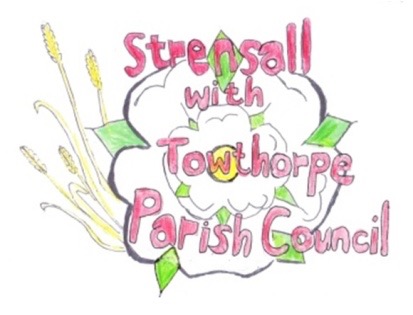 The Village Hall, Northfields, Strensall, York YO325XWe-mail: strensalltowthorpePC@outlook.com              phone: 01904 491569MINUTES OF A PLANNING COMMITTEE MEETING HELD ON TUESDAY 25th APRIL 2023 AT 6.30PMCouncillors Present:			Andrew Bolton		Christopher Chambers							Tony Fisher		Christopher Tetley																In Attendance:			Fiona Hill - Parish ClerkPublic Present:			0a) To receive apologies for absence given in advance of the meeting:     		Parish Councillor  Lawrence Mattinson  	              						b) To consider the approval of reasons given for absence: 				Resolved / Approved (Unanimous)        		   	            To receive any declarations of interest under the Parish Council Code of Conduct or Members register of interests: NoneTo approve the minutes of the Planning Committee meeting of 11th April 2023:	Resolved / Approved (Unanimous) To discuss any ongoing issues and information received: NoneTo consider and respond to consultations from City of York Council to the planning	applications as follows:								23/00467/FUL - Two storey side extension after removal of garage @ 19 Middlecroft DriveTo note planning decisions received:To confirm date of next meeting at Tuesday 11th March 2023 @ 6.30 p.m.Resolved / Approved (Unanimous)		   - 